Exemples observés dans les bibliothèques du territoire ciblé par la recherche-actionContact avec des animaux exotiques ou d’élevage pour les jeunesÉlevage de ténébrions et initiation à l’entomologie par AnimaNature (Rosemont-Petite Patrie)Élevage de canards : Des œufs sont hébergés dans une couveuse, les cannetons habitent ensuite à la bibliothèque pour quelques jours avant de retourner à la ferme (bibliothèques Saint-Charles)La conteuse Nathalie Racine vient raconter des histoires en compagnie de son chien et de ses lapins vedettes (Pelage, camouflage et lainage chez les animaux pour 3 à 8 ans) (Bibliothèque Père Ambroise)Éducazoo! Auriez-vous le courage de toucher et prendre certains animaux exotiques (Bibliothèques Rosemont-Petite-Patrie)Éducazoo! : environnement - Discussion sur la pollution, la déforestation et les changements climatiques, en présence de nos amis les animaux : oiseau, amphibien, lézard arboricole, serpent, chinchilla, furet et tortue. (Bibliothèque Marc-Favreau)Éducazoo! Animaux de Pâques (Bibliothèque Saint-Charles)Dans le cadre du club de lecture TD, l'Univers des reptiles, animé par Magazoo (Bibliothèque Saint-Charles)Lire un livre avec un chien pour des 6 à 13 ans (BAnQ)Recommandation sur la page Facebook : Vous aimeriez vivre une expérience unique et donner un coup de main en tant que berger urbain? C'est possible grâce au projet d'éco-pâturage Biquette, tout l'été au parc Maisonneuve (Bibliothèque Rosemont)Connaissances nature avec des animateurs« Le monde sous-marin, des grands lacs aux océans ». La cinéaste et exploratrice sous-marine Nathalie Lasselin vous contera ses aventures sous l'eau et vous montrera le parfait kit de l'aquanaute. « L'hiver la nature s'emballe » pour les 6 à 12 ans. L'hiver est une saison bien vivante! Laissez-vous transporter par la magie et l'ingéniosité des stratégies développées par les animaux pour faire face à l'hiver avec le GUEPE. (Bibliothèque Petite-Patrie, Bibliothèque Saint-Charles)« Sensas les 5 sens » pour les 3 à 5 ans. Grâce à des couleurs, des sons, des odeurs et des textures, les apprentis naturalistes découvrent les techniques utilisées par les animaux pour explorer le monde avec le GUEPE. (Bibliothèque Petite-Patrie)« Insectes en action ». Zoom sur le monde grouillant des insectes! Découvrez GUEPE avec leurs fascinantes adaptations qui épatent à tout coup. (Bibliothèque Saint-Charles)Atelier « A chacun son bec, les oiseaux du Québec » pour les 6 à 12 ans. Grâce à un carnet qu'il fabriqueront et pourront amener à la maison, les jeunes s’amuseront à faire correspondre le milieu de vie, le régime alimentaire et la sorte de becs à une panoplie d'oiseaux vivant au Québec. (Bibliothèque Rosemont)Atelier de l’UQROP pour les 5 ans + : Rencontrez de vrais oiseaux de proie et manipulez des pièces anatomiques pour apprendre à identifier des espèces du Québec (Bibliothèque Saint-Charles).Atelier Les mystères du corps humain animé par Les Débrouillards (Bibliothèque Rosemont)Dans le cadre des 24H de science : Promotion d’expériences à réaliser pour petits et grands proposées par le Musée Armand-Frappier, un centre d’interprétation en biosciences ; Suggestion de la série de balados 20 % du magazine consacrées aux femmes qui œuvrent en science et technologie ; café virtuel sur les aménagements comestibles et écologiques dans les petits espaces proposé par le WWF (Bibliothèques du Plateau)Dans le cadre de la semaine de la culture scientifique : jeux pour apprendre à combattre les changements climatiques (6-12 ans) (Bibliothèques du Plateau)Activité "Sur les berges du Saint-Laurent" par "Nous les arts" : atelier créatif inspiré des splendeurs du fleuve Saint-Laurent, de ses estuaires, de sa biodiversité et de son importance dans nos vies. Pour les 5 à 12 ans (Bibliothèque Frontenac)Concours et quizz nature pour les jeunesBingo inspiré des livres "Savais-tu?" Plein de faits étonnants à apprendre sur les animaux! (Bibliothèque Saint-Charles)Concours identifiez un élément de la nature à partir d’une photo pour les 13 ans et moins (Bibliothèques Saint-Charles)Quiz sur la nature insolite pour 8 ans+ :  Quel animal ressemble à une véritable licorne des mers ? (Bibliothèque Petite-Patrie)Activités de découverte du milieu (famille)Safari photographique urbain à la recherche de plusieurs éléments caractéristiques du quartier. Les participants peuvent envoyer leurs photos pour que la bibliothèque les diffuse. Une liste d’éléments à repérer est fournie (bibliothèques du Plateau)Carnet nature : A la découverte des arbres de mon quartier : Partez à la découverte des arbres aux alentours de la bibliothèque, à l’aide d’un guide d’identification. Quel âge ont les arbres? Comment reconnaître les différentes essences? Pourquoi les feuilles tombent-elles à l’automne? De belles découvertes sur le terrain en perspective! Avec Les Scientifines (Rosemont-Petite Patrie)Carnet-nature à Rosemont pour les enfants de 6 à 13 ans : Lors de 3 rencontres différentes les enfants sont invités à confectionner un carnet nature individuel à partir de leurs observations des animaux et des plantes du quartier. Des livres, des bricolages, jeux et exercices d'écritures pour créer de beaux souvenirs et tout connaître sur la nature urbaine. (Bibliothèque Rosemont)Herbier de plantes magiques avec l'éco-quartier du sud-ouest : Venez avec nous vous promener dans le quartier, découvrir les plantes magiques qui nous entourent et récolter les feuilles nécessaires à la création de votre herbier. Activité parent-enfant (bibliothèques Saint-Charles)Promotion sur la page Facebook de « Montréal en balados » («une superbe façon de découvrir autrement la ville! ») et d’un article du journal local signalant un court métrage sur le ruisseau Provost («le ruisseau « quasi » secret d'Outremont ») (Bibliothèque Robert-Bourassa)En collaboration avec Insectarium de Montréal - Espace pour la vie et de l'Institut de recherche en biologie végétale - Centre sur la biodiversité de l'Université de Montréal : "Mission monarque", un projet de science citoyenne à réaliser seul, en famille ou entre amis. Contribuez à la sauvegarde de ces papillons migrateurs qui nous émerveillent chaque été! Prolongez le plaisir en visitant votre bibliothèque de quartier : guides d’identification, romans, reportages en ligne ou albums illustrés, vous verrez des papillons de toutes les couleurs!  http://bit.ly/monarques (Bibliothèque Petite-Patrie)Bacs sensoriels offerts aux tous petits (Bibliothèque Petite-Patrie)Jardinage CPE et - de 12 ansSérie d’ateliers « C'est ta nature » pour les enfants de 5-12 ans dans le cadre du Club de lecture TD de l’été (Bibliothèque Petite-Patrie)Lancement du club avec la fabrication de bombes de semences et dégustation d’un smoothie préparé avec le Bici smoothie« Les petits jardiniers de la bibliothèque », les enfants repartent avec un petit jardin aromatique« La vie amoureuse des plantes » : Qu'est-ce qu'une fleur et à quoi sert-elle ? Pourquoi certaines sentent bons alors que d'autres sentent si mauvais ? Et leurs couleurs ? De la fleur jusqu'à la petite graine qui va germer, les plantes regorgent d'ingéniosité pour se reproduire.Les enfants du CPE Les Enfants de l'Avenir ont participé à 2 activités animées par l'Écoquartier du Sud-Ouest en lien avec la grainothèque de la bibliothèque. Ils ont récolté les tomates et le basilic qu'ils ont planté au printemps pour en faire du pesto. Ils ont également réalisé un herbier. (Bibliothèque Saint-Charles)Fabrication de Têtes-à-gazon dans le cadre du club de lecture TD (Bibliothèque Rosemont)Jardinage pour adultesNourrir son sol pour nourrir ses plantes. Comment les micro-organismes construisent la fertilité et protègent les plantes des maladies et parasites. Apprenez comment nourrir et prendre soin de l'écosystème "terre", et découvrez de nombreuses applications pour vos potagers et jardins (Bibliothèque Petite-Patrie)Atelier animé par le Club populaire des consommateurs de Pointe-Saint-Charles : « les techniques pour prélever, conserver, tester le potentiel de germination et propager les graines de vos plantes potagères et autres. Par la suite, profitez-en pour faire un don à la grainothèque Saint-Charles et ainsi faire grandir la collection de semences à partager dans la communauté » (Bibliothèque Saint-Charles).Atelier animé par l’Éco-quartier Sud-Ouest « Bien partir vos semis et empruntez des semences dans la grainothèque de la bibliothèque! (5 ans +). (Bibliothèque Saint-Charles)Atelier « Récoltez vos semences » coorganisé avec les ateliers d'éducation populaire du Plateau/AEPP (Bibliothèques du Plateau)Conférence de Nathalie Beaudoin l’auteure du livre « Des fleurs dans votre assiette » (Bibliothèques Petite-Patrie)Atelier Piratons les OGM : Durant cet atelier, les participants pourront mettre en culture des explants de plantes pour obtenir (peut-être) des cals, le premier pas vers la transformation génétique. Après une introduction sur la culture in vitro, l’animatrice présentera les différents types d’organismes génétiquement modifiés, les techniques de manipulations génétiques, les OGM actuellement sur le marché et en quoi la réglementation sur les pesticides influent sur les OGM. Les participants garderont leur culture en pot Mason et recevront du milieu de culture sous forme de poudre, s’ils veulent continuer l’expérience (Bibliothèque Saint-Charles)Atelier virtuel "Jardiner pour les abeilles" animé par Miel Montréal (Bibliothèque Saint-Charles)Sur la page Facebook, les étapes pour faire repousser plusieurs légumes à partir de restes et lectures jardinage associées (Bibliothèque Robert-Bourassa)Conférences thématiques transitionDes milliers d'étudiants seront en grève demain pour le climat, initiative de La planète s'invite à l'école. Pour en apprendre plus sur les changements climatiques et le rôle des gouvernements, assistez à la conférence de Normand Mousseau mercredi prochain 20 mars à la bibliothèque Saint-Charles. (Auteur du livre Gagner la guerre du climat) - De nombreux mythes concernant le climat sont sans cesse répétés par certains politiciens, groupes d’intérêt, porte-paroles d’industries et médias. Ces mythes nous donnent l’impression de maîtriser la transition énergétique et nous confortent dans l’illusion que nous avons les outils pour atteindre nos objectifs de réduction de GES sans toucher à ce qu’on appelle encore le modèle québécois. Lors de cette conférence, Normand Mousseau déboulonnera chacun de ces mythes. (Bibliothèque Saint-Charles)Conférence sur les bienfaits d'un tour du monde, sans avion! Découvrez comment l’on peut vivre de belles aventures autrement (Bibliothèque Rosemont)Conférence de la plongeuse et cinéaste Nathalie Lasselin, « la traversée de l'arctique canadien ». Le mythique passage du Nord-Ouest est fascinant, surtout en cette période de changements climatiques (Bibliothèque Petite-Patrie).Pourquoi la transition carbone est l’enjeu n.01 actuellement ? (par des bénévoles du Shift Project)  (Bibliothèque du Plateau Mont-Royal)Décroissance conviviale au Québec avec Louis Marion, auteur de « Comment exister encore ? » (Écosociété) et Alix Ruhlmann (Université de Sherbrooke) (Bibliothèques du Plateau)Téléconférence d'Aline Zimmermann Maya Simões du Groupe Chiroptères du Québec : Quels sont les liens réels entre les chauves-souris et le coronavirus ? Y a t'il lieu de s'inquiéter ? Rejoignez-nous pour en apprendre plus sur ces petits mammifères méconnus et parfois méprisés à tort. (Bibliothèques du Plateau)"Mode de vie zéro déchet" par Animé par Mariette Arnal, de Éco-quartier Sud-Ouest. Venez apprendre à fabriquer du liquide à vaisselle, du nettoyant à vitres et un vaporisateur "sent-bon". (bibliothèque Saint-Charles)Conférence de Laure Caillot - Le zéro déchet déculpabilisant (Bibliothèque Rosemont)Consommation responsable: comment s'y retrouver. Cette conférence d'Éric Ménard démystifie les thèmes entourant la consommation responsable pour vous aider à faire de meilleurs choix. (Bibliothèque Petite-Patrie)Atelier Le minimalisme en famille avec la Maman mini (Bibliothèque Rosemont)Les impacts environnementaux de notre alimentation, observés et mesurés selon l’approche du cycle de vie par Dominique Maxime analyste au CIRAIG (Bibliothèque Petite-Patrie)Le Gaspillage alimentaire par Atlantide Des Rochers (Bibliothèques du Plateau)Rencontre virtuelle avec Anaïs Barbeau-Lavalette (Bibliothèques Rosemont-Petite-Patrie)Films et soirées d’informationPromotion du Festival Ciné Vert (organisé Suco solidarité union coopération ; Maison du développement durable et Funambules Médias) : Projection gratuite du film la ferme et son État de Marc Séguin panel de discussion sur la souveraineté alimentaire au Québec en direct sur Facebook! (Bibliothèques du Plateau)Invitation à la soirée d’information virtuelle sur les projets verts de l’arrondissement (Bibliothèque Robert-Bourassa)Activités pour le milieu scolaire conçues en cocréation par des enseignants, des professionnels de BAnQ (bibliothécaires, archivistes, médiateurs culturels) et des membres des communautés autochtones portant sur le territoire (BAnQ éducation : https://ntni.banq.qc.ca/)Exemples autres bibliothèques (Québec et international)Janelle Richards environnementaliste en résidence à la Toronto public library (2018, financement banque TD)« Explore and soar » est un programme d'apprentissage estival mis en place en collaboration avec la Ville, le musée des sciences et de l'industrie et le planétarium Adler pour créer un programme à fort impact qui a été très bien accueilli par les communautés qu'il dessert.  Associé à une campagne de communication stratégique très réussie, il a permis d’atteindre près de 100 000 participants (Bibliothèque publique de Chicago, 2015). En 2020, cette même bibliothèque propose dans le cadre de son « summer learning challenge » des activités telles qu’explorer la ville en utilisant tous ses sens et en apprenant à utiliser une carte (pour les 0-5 ans) ; en savoir plus sur les abeilles et écrire sa propre histoire (5-13 ans) et aux familles d’en savoir plus sur les araignées.Programme "Ballades en été ("Summer Stride") : Lis. Crée. Explore." Mis en place en collaboration avec le National Park Service pour remplacer le programme traditionnel de lecture d'été. Il encourage l'apprentissage, la lecture, la création et l'exploration à l'intérieur de la bibliothèque mais aussi à l'extérieur dans les majestueux parcs nationaux de la région. Cette initiative de grande envergure comprend un suivi traditionnel du temps passé à lire, complété par des points au départ de sentiers avec des navettes le week-end entre les bibliothèques de quartier et les parcs nationaux. La campagne a attiré l'attention de la communauté et a entraîné une augmentation spectaculaire de la participation au programme de lecture d’été. (Bibliothèque publique de San Francisco, depuis 2016).Après avoir assisté à la conférence "Comment deux bibliothèques ont arrêté leur club de lecture d'été et comment vous pouvez le faire aussi", la bibliothèque a pris la décision audacieuse de remplacer son programme traditionnel de club de lecture d'été par quelque chose de complètement nouveau : "Summer Playlist", vise à encourager davantage de résidents de la région de Rochester à lire, explorer, créer et se connecter. Grâce à une combinaison de bouche à oreille, d’utilisation stratégique des médias sociaux et de publicités créatives, la participation au programme d'été de la bibliothèque a augmenté de 52 % par rapport à l'année précédente. En outre, 82 % des participants ont acquis une nouvelle compétence, appris un nouveau fait ou essayé quelque chose de nouveau au cours de leur été. 53 % des participants ont déclaré en savoir davantage sur leur communauté. (Kits et concours d’été avec des propositions d’activités journalières pour tous les âges encourageant à sortir dehors, essayer de nouvelles choses, rencontrer de nouvelles personnes…) (bibliothèque publique de Rochester, depuis 2017).La Northern Onondaga Public Library (État de New-York) a construit un jardin-bibliothèque. Lorsque les membres de la communauté ont exprimé leur intérêt à en apprendre davantage sur le jardinage et l’agriculture, les bibliothécaires ont fait plus qu’acheter des livres et organiser des séances de discussion sur le sujet. Ils et elles ont construit une ferme. La communauté a labouré un terrain à côté de la bibliothèque. Ce terrain a été divisé en parcelles et les gens ont pu « emprunter » une parcelle pour la saison. Ainsi, les membres de la communauté ayant peu d’expérience en jardinage ou ne possédant pas de cour arrière ont pu travailler leur propre parcelle, en plus d’obtenir des conseils des expert-e-s de la communauté. Cela a entraîné une série de discussions et d’activités reliées qui étaient toutes fermement (excusez le jeu de mots) ancrées dans la pratique. Après la moisson, l’excès de la récolte a été expédié aux banques alimentaires locales. Ce qui a débuté comme une discussion sur le jardinage est devenu une plate-forme élargie pour en apprendre sur la nutrition, l’achat local et bien d’autres sujets. Les garçons scouts ont construit des platebandes surélevées. Les filles scoutes ont construit l’« Hôtel des insectes » pour attirer les insectes nécessaires à l’agriculture biologique, mais aussi pour former la communauté à cette pratique. (voir aussi sur ce même thème des jardins où on apprend, la conférence « What to expect from libraries in the 21st century” de Pam Sandlian Smith (2013).Une bibliothèque conduit un projet depuis 11 ans avec les jardins solidaires de la commune; En termes de collection : acquisitions en fonction des thématiques travaillées par le collectif. En termes de médiation : accueil des jardiniers l'hiver pour des ateliers documentaires à la bibliothèque ; En termes de littératies : alphabétisation pour une partie des jardiniers non francophones ; En termes d’accueil : création d'animation en commun, inclusion (France)Le programme des jeunes ambassadeurs de l'école intermédiaire de Batesville utilise le club de lecture comme tremplin de sensibilisation aux ODD : activités de recherche, écoute de conférenciers invités et participation à des projets spéciaux. Les Ambassadeurs juniors organisent ensuite des présentations dans chaque classe afin d'impliquer les élèves dans toute l'école. « Climate read » : En collaboration avec les auteurs du groupe « Writers Rebel » et des éditeurs, les bibliothécaires de la Brooklyn Public Library ont mis en place le club de lecture virtuel à l’échelle des États-Unis sur la crise climatique et la justice environnementale. Le choix de lecture mêle fiction et documentaires.Planet People Project de la Northwest Regional Library (Santa Rosa, CA). Chaque mois, la bibliothèque affiche pour son cercle de discussion une liste de documents sur un sujet spécifique concernant la durabilité. Les discussions sont suivies d'une présentation donnée par un expert local. Thèmes abordés : "économies alternatives (système d'échanges basé sur les banques de temps); restauration des écosystèmes (réintroduction des castors), systèmes alimentaires (le bétail comme agriculture régénérative), accès à la propriété en coopération, Repair café, technologies du paléolithique"... Deux bibliothécaires de l'université de Scranton en Pennsylvanie ont travaillé avec un collègue de la bibliothèque publique de Scranton pour organiser un programme d'été de six semaines visant à éduquer les adolescents sur les thèmes de la viabilité. https://digitalcommons.du.edu/collaborativelibrarianship/vol5/iss2/3Les bibliothèques universitaires de l'Ohio ont collaboré avec des unités du campus et un cinéma local pour accueillir une série annuelle de films sur la viabilité, comprenant des courts métrages et des documentaires sur les questions environnementales. https://www.ohio.edu/library/about/news-events/2019-sustainability-filmUne bibliothèque propose un cycle thématique sur l’Anthropocène en lien avec des partenaires locaux (France)Collaboration au volet public d’une journée sur le thème du développement durable « Les pieds sur terre » organisée à l’initiative du service culture de la Communauté de communes Causses et Vallée de la Dordogne en collaboration avec le service gestion de l’espace, le service de l’environnement et ordures ménagères ainsi que plusieurs partenaires locaux (France)Thème annuel de médiation culturelle « le retour des communs » partagé par l’ensemble des médiathèques de Saint-Étienne (France)Semaine festive pour la promotion du vélo accompagnée d’un cycle de causeries sur le thème et conférence sur les coopératives d’habitat partagé (France)Participation à un Festival local sur la sobriété numérique (Grenoble, France)Rédaction d'une histoire pour Kamishibaï avec un partenaire autour du constat du réchauffement climatique (France)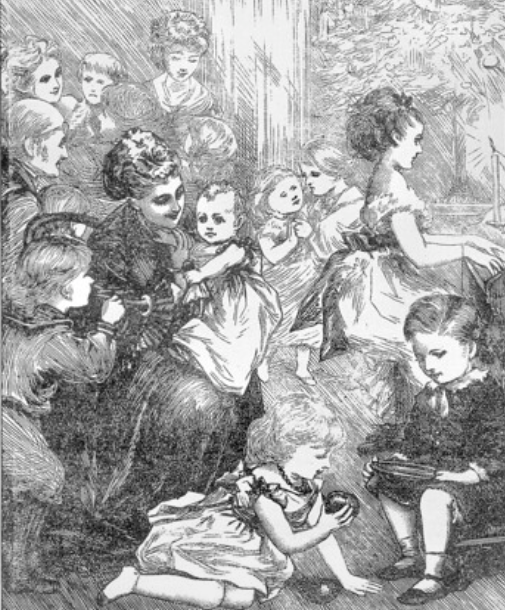      3. Centre d’apprentissageAnimations, conférences, séances de cinéma, formations (y compris en ligne et hors les murs)Scientifiques, environnementalistes et artistes en résidenceVisites guidéesBibliothèques vivantes, échanges de compétences entre pairs, repérage et contact avec des experts locaux en fonction des intérêts,Mise à disposition d’outils high tech (makerspace, medialab) ou low tech (ruche, jardins partagés, foodlab...) pour l’apprentissage par le faire,Mise en contact avec des animauxSoutien à des projets citoyens complexes, etc.